Об утверждении Перечня должностей, не относящихся к должностям муниципальной службы в Администрации сельского поселения Прибой муниципального района Безенчукский Самарской области, исполнение обязанностей по которым в наибольшей степени подвержены риску коррупционных проявленийВ соответствии с Федеральным законом от 25.12.2008 №273-ФЗ «О противодействии коррупции», руководствуясь постановлением Администрации сельского поселения Прибой муниципального района Безенчукский Самарской области от 25.09.2018 № 50 «Об утверждении перечня коррупционно опасных функций в сфере деятельности Администрации сельского поселения Прибой муниципального района Безенчукский Самарской области», Уставом сельского поселения Прибой муниципального района БезенчукскийПОСТАНОВЛЯЮ:1. Утвердить прилагаемый Перечень должностей, не относящихся к должностям муниципальной службы в Администрации сельского поселения Прибой муниципального района Безенчукский Самарской области, исполнение обязанностей по которым в наибольшей степени подвержены риску коррупционных проявлений.2. Настоящее постановление вступает в силу со дня его официального опубликования и распространяется на правоотношения, возникшие с 01.01.2018 года.3. Опубликовать настоящее Постановление в газете «Вестник сельского  поселения Прибой» и разместить на официальном сайте Администрации сельского поселения Прибой муниципального района Безенчукский в сети Интернет.Глава сельского поселения Прибой муниципального района Безенчукский Самарской области                                                                             В.В. Пахомов Исп.: С.В. Петраш т.8(84676)43310     УТВЕРЖДЕНПостановлением Администрации сельского поселения Прибой  	                                              муниципального 	района Безенчукский Самарской области от 25.09.2018 г. № 51Перечень должностей,не относящихся к должностям муниципальной службыв Администрации сельского поселения Прибоймуниципального района Безенчукский Самарской области,исполнение обязанностей по которым в наибольшей степениподвержены риску коррупционных проявлений- Бухгалтер.АДМИНИСТРАЦИЯ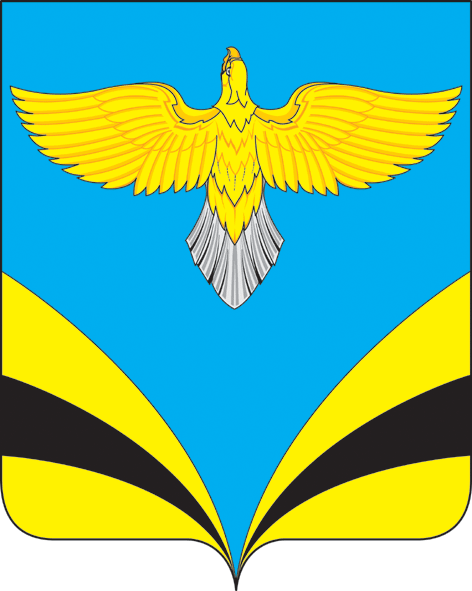 СЕЛЬСКОГО ПОСЕЛЕНИЯ ПРИБОЙ муниципального района БезенчукскийСамарской областиПОСТАНОВЛЕНИЕот «25» сентября 2018 года № 51